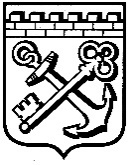 КОМИТЕТ ГРАДОСТРОИТЕЛЬНОЙ ПОЛИТИКИ
ЛЕНИНГРАДСКОЙ ОБЛАСТИПРИКАЗот ______________________ № _______О внесении изменений в приказ Комитета градостроительной политики Ленинградской области от 24.05.2021 № 52«О порядке утверждения документации по планировке территории для размещения объектов, указанных в частях 4, 4.1, 5, 5.1 и 5.2 статьи 45 Градостроительного кодекса Российской Федерации, внесения изменений в такую документацию, отмены такой документации или ее отдельных частей, признания отдельных частей такой документации не подлежащими применению, и о признании утратившим силу пункта 1 приказа комитета по архитектуре и градостроительству Ленинградской области от 2 сентября 2019 года № 58»	Приказываю: 	Внести в приказ Комитета градостроительной политики Ленинградской области от 24.05.2021 № 52 «О порядке утверждения документации по планировке территории для размещения объектов, указанных в частях 4, 4.1, 5, 5.1 и 5.2 статьи 45 Градостроительного кодекса Российской Федерации, внесения изменений в такую документацию, отмены такой документации или ее отдельных частей, признания отдельных частей такой документации не подлежащими применению, и о признании утратившим силу пункта 1 приказа комитета по архитектуре и градостроительству Ленинградской области от 2 сентября 2019 года № 58» (далее – Приказ, Порядок) следующие изменения: Наименование раздела 3 Порядка изложить в следующей редакции: «3. Порядок отмены Документации, утвержденной Комитетом, или ее отдельных частей».Дополнить Порядок разделом 31 следующего содержания: «31. Порядок отмены Документации, утвержденной органами местного самоуправления, или ее отдельных частей	Отмена Документации, утвержденной органами местного самоуправления, осуществляется муниципальным правовым актом органа местного самоуправления, утвердившего Документацию.».Председатель комитета							        И.Я. Кулаков